Lukáš Vondráček zahraje Rachmaninova, koncertem pokračuje opavský cyklus Janáčkovy filharmonie OstravaV jedinečných prostorách kostela svatého Václava v Opavě vystoupí místní rodák a světově uznávaný pianista Lukáš Vondráček a Janáčkova filharmonie pod vedením rumunského dirigenta Gabriela Bebeselei, který vystupuje s renomovanými orchestry po celém světě. Tímto koncertem pokračuje v neděli 9. července od 19 hodin pátá sezóna opavského symfonického cyklu JFO. Jeho srpnovými hosty budou houslista Jiří Vodička a violoncellista Jakub Fišer, orchestr se představí pod taktovkou svého šéfdirigenta Vassily Sinaiského. Na zářijovém koncertu ho historicky poprvé povede Andreas Ottensamer, který je nejen dirigentem, ale také sólo klarinetistou Berlínské filharmonie. Za klavír se posadí přední korejský pianista Won Kim. Vstupenky na tyto koncerty jsou ještě v prodeji.„Na druhém opavském koncertu zazní díla dvou zástupců hudebního romantismu, jejichž dobu vzniku dělí celé dekády. Tvorba Franze Schuberta spadá do první poloviny 19. století, Sergej Rachmaninov je pak posledním mohykánem romantismu ve století dvacátém. Schubert byl mimo jiné geniálním melodikem, Rachmaninov kosmopolitním pianistou a skladatelem. V neděli uslyšíme nejoblíbenější ze čtyř jeho koncertů, a to Druhý klavírní koncert a také jeho první, mladistvou a nedokončenou symfonii. Naopak Schubertova ´Nedokončená´ symfonie je velmi zralým dílem svého autora. Rachmaninův koncert zazní v podání Lukáše Vondráčka, jehož hudební přístup je mimořádně originální a odvážný, hra pak bez jakýchkoliv technických limitů a s absolutní koncentrací a emocemi – je naprosto fenomenální,“ uvedl ředitel JFO Jan Žemla.Lukáš Vondráček vystoupil poprvé veřejně ve čtyřech letech. Jako patnáctiletý v roce 2002 debutoval s Českou filharmonií a Vladimirem Ashkenazym, po tomto debutu následovalo velké turné po USA. Jeho přirozená a jistá muzikalita a pozoruhodná technika sklízely obdiv po celém světě. Dosáhl celosvětového uznání i ziskem řady mezinárodních ocenění. Po ukončení studií na Hudební akademii v Katovicích a na vídeňské konzervatoři získal Artist Diploma na bostonské New England Conservatory, kde s vyznamenáním promoval v roce 2012.Gabriel Bebeşelea je šéfdirigentem Filharmonického orchestru George Enescua v Bukurešti a uměleckým ředitelem souboru dobových nástrojů a festivalu Musica Ricercata. Stal se vůbec nejmladším šéfdirigentem v Rumunsku, když byl v roce 2011 jmenován šéfdirigentem Rumunské národní opery v Iaşi. Věnuje se výzkumu a úspěšnému znovuobjevování hudby. Je vítězem dirigentských soutěží Lovro von Matačiće (Záhřeb 2015) a Jeunesses Musicales (Bukurešť 2011). V roce 2018 obhájil doktorát na Národní hudební univerzitě v Bukurešti.2. Abonentní koncert v Opavě9. července 2023, 19 hodin, Opava, kostel sv. VáclavaSergej Rachmaninov		Symfonie d moll Franz Schubert		Symfonie č. 8 h moll „Nedokončená“ 	Sergej Rachmaninov		Koncert pro klavír a orchestr č. 2 c moll op. 18Lukáš Vondráček – klavír
Janáčkova filharmonie Ostrava
Gabriel Bebeselea – dirigentAčkoliv Sergej Rachmaninov zkomponoval tři opery, stejný počet symfonií, několik duchovních skladeb a řadu pozoruhodných písní, proslavil se především svým klavírním dílem, které zahrnuje čtyři koncerty a množství sólových skladeb. Rachmaninov, sám vynikající pianista, byl aktivní také jako dirigent. Na začátku večera zazní skladba, kterou složil na konzervatoři jako svou seminární práci. Symfonii v tónině d moll nikdy nedopsal. Na titulní stranu dochovaného textu napsal: „Symfonie d moll. S. Rachmaninov, 28. září 1891.“ Jako druhá bude na programu Osmá symfonie Franze Schuberta, autor práci na této symfonii v roce 1822 zastavil a už se k ní nevrátil, proto nese podtitul Nedokončená. Schubertovo dílo bylo plně doceněno až několik desítek let po jeho smrti a od té doby tvoří častou a oblíbenou složku repertoáru symfonických orchestrů, klavíristů a pěvců. Napsal přes 600 písní, významná je jeho klavírní tvorba. Z jeho devíti symfonií nejčastěji zní Osmá - Nedokončená a Devátá - Velká. V závěru zazní Druhý klavírní koncert Sergeje Rachmaninova, který místy připomíná staroruský chorál.  Více informací: 2. abonentní koncert v Opavě | Janáčkova filharmonie Ostrava (jfo.cz)3. Abonentní koncert v Opavě29. srpna 2023, 19 hodin, Opava, kostel sv. VáclavaPřední český houslista Jiří Vodička a violoncellista Jakub Fišer se ujmou sólových partů netradičního Mozartova díla – Sinfonia concertante. Zazní i předehra ke komické frašce Gioacchina Rossiniho Hedvábný žebřík a pozdně romantické dílo Arnolda Schönberga Zjasněná noc. JFO se představí pod vedením svého šéfdirigenta Vassily Sinaiského. Více informací: 3. abonentní koncert v Opavě | Janáčkova filharmonie Ostrava (jfo.cz)4. Abonentní koncert v Opavě22. září 2023, 19 hodin, Opava, kostel sv. VáclavaPubliku se poprvé jako dirigent představí Andreas Ottensamer, ke kterému se v Lisztově koncertu připojí přední korejský pianista Won Kim. Na programu bude jedna z nejoptimističtějších Beethovenových skladeb, kterou je Sedmá symfonie. Dále pak druhý koncert pro klavír a orchestr Ference Liszta a Brahmsova Akademická předehra. Více informací: 4. abonentní koncert v Opavě | Janáčkova filharmonie Ostrava (jfo.cz)Cyklus abonentních koncertů Janáčkovy filharmonie v Opavě se koná za finanční podpory Moravskoslezského kraje a statutárního města Opavy. PR a komunikace Janáčkovy filharmonie Ostrava
Andrea Vojkovská / vojkovska@jfo.cz / 737 225 300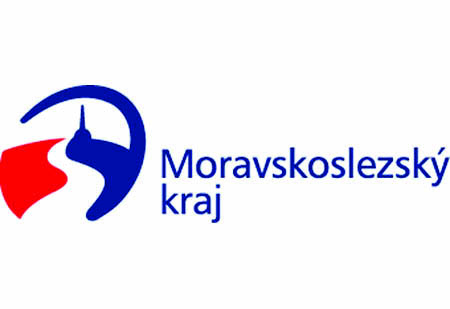 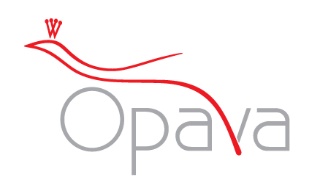 